 Copia las oraciones. Debes agregar los puntos y las mayúsculas que faltan.Escribe dos ejemplos de cada clase.Resuelve el crucigrama. Todas las palabras llevan mb o mp.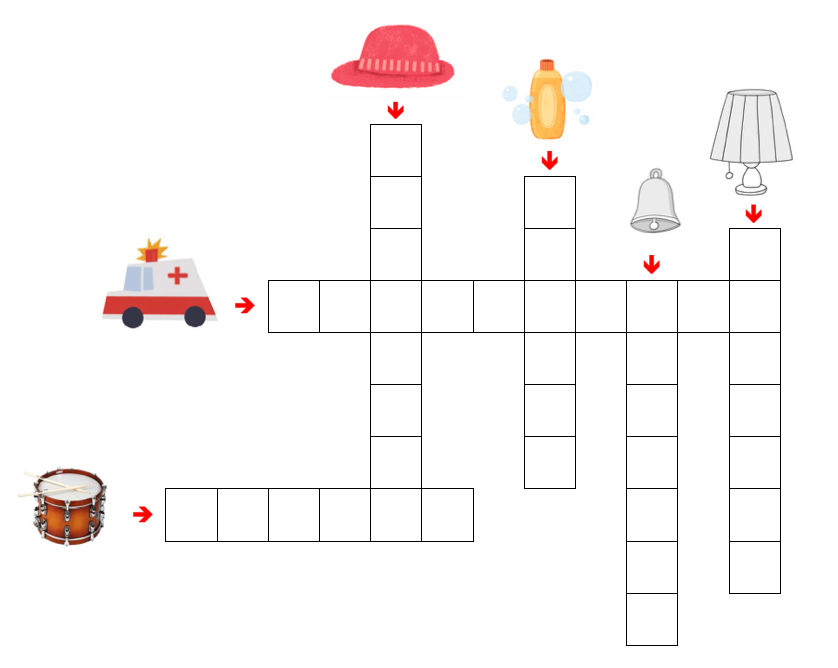 Rodea las palabras que se escriben con mp y subraya las que se escriben mb.Ámbar es una piedra, pero también es el nombre de mi amiga. Ella vive en el campo con su familia. Le encanta practicar con la trompeta y tumbarse en la sombra a leer.Cuando voy a visitarla, solemos ir al embalse de paseo. Nos acompaña Bimbo, un simpático chimpancé que vive con ella.5)  Completa con por qué y porque.Inventa una respuesta para estas preguntas.Y ahora inventa unas preguntas para estas respuestas.__________________________________________________________________7) Copia las oraciones sustituyendo los dibujos por palabras compuestas.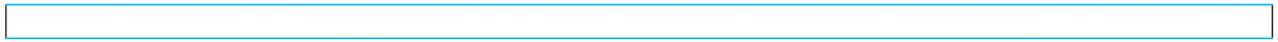 



8) Escribe las palabras simples de las que provienen estas palabras compuestas.9)  Escribe tres palabras en cada campo semántico.10) Rodea con un color diferente las palabras de cada campo semántico.Logo del centro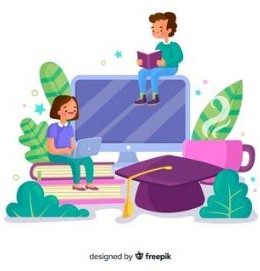 Lengua y LiteraturaOpcion: 1Lengua y LiteraturaOpcion: 1Evaluación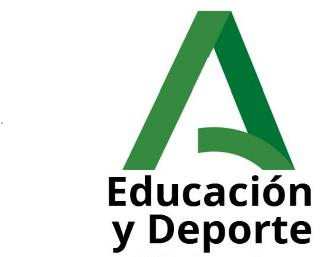 Logo del centroRepaso U.9.Grupo:EvaluaciónLogo del centroNombre:Fecha:Evaluacióna) el domingo vendrá mi abuela rosa_________________________________________________________b) esa niña es la hija de ana Pérez____________________________________________________c) mi hámster se llama ratintín_________________________________________________________Apellidos________________________________________________________Nombres de mascotas______________________________________________________Países¿ ___________   llora la comadreja?____________se le han enfriado las orejas.se le han enfriado las orejas.¿    __________se esconde la codorniz?____________le creció la nariz.le creció la nariz.¿   ___________te has puesto colorada? ____________me has dado un beso esta mañana.me has dado un beso esta mañana.¿Por qué estás llorando?__________________________________________________________________
¿Por qué os peleasteis?____________________________________________________________Porque estaba sucia.Porque no había ordenado mi cuarto.
Magdalena adora las pipas de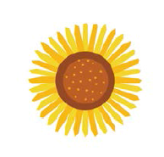 .

José trabaja de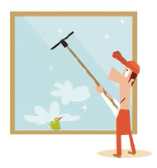 en el acuario.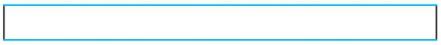 +quitamanchas+balonmano+espantapájaros+cortauñas
Deportes 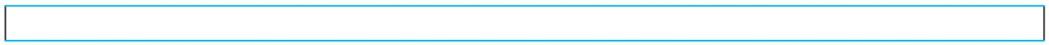 Frutas plátanoverdefresaazulviolínturquesaviolamanzanaguitarra